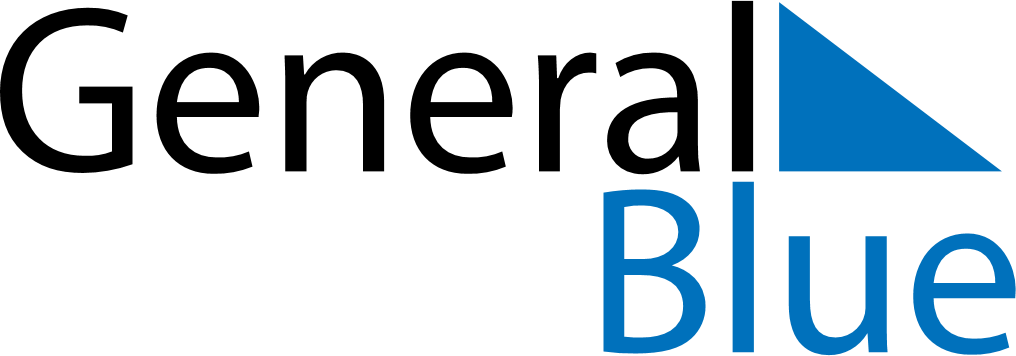 August 2024August 2024August 2024August 2024August 2024August 2024Betio Village, KiribatiBetio Village, KiribatiBetio Village, KiribatiBetio Village, KiribatiBetio Village, KiribatiBetio Village, KiribatiSunday Monday Tuesday Wednesday Thursday Friday Saturday 1 2 3 Sunrise: 6:29 AM Sunset: 6:39 PM Daylight: 12 hours and 10 minutes. Sunrise: 6:29 AM Sunset: 6:39 PM Daylight: 12 hours and 10 minutes. Sunrise: 6:29 AM Sunset: 6:39 PM Daylight: 12 hours and 10 minutes. 4 5 6 7 8 9 10 Sunrise: 6:29 AM Sunset: 6:39 PM Daylight: 12 hours and 10 minutes. Sunrise: 6:29 AM Sunset: 6:39 PM Daylight: 12 hours and 10 minutes. Sunrise: 6:29 AM Sunset: 6:39 PM Daylight: 12 hours and 10 minutes. Sunrise: 6:29 AM Sunset: 6:39 PM Daylight: 12 hours and 10 minutes. Sunrise: 6:28 AM Sunset: 6:39 PM Daylight: 12 hours and 10 minutes. Sunrise: 6:28 AM Sunset: 6:38 PM Daylight: 12 hours and 9 minutes. Sunrise: 6:28 AM Sunset: 6:38 PM Daylight: 12 hours and 9 minutes. 11 12 13 14 15 16 17 Sunrise: 6:28 AM Sunset: 6:38 PM Daylight: 12 hours and 9 minutes. Sunrise: 6:28 AM Sunset: 6:38 PM Daylight: 12 hours and 9 minutes. Sunrise: 6:28 AM Sunset: 6:38 PM Daylight: 12 hours and 9 minutes. Sunrise: 6:28 AM Sunset: 6:37 PM Daylight: 12 hours and 9 minutes. Sunrise: 6:28 AM Sunset: 6:37 PM Daylight: 12 hours and 9 minutes. Sunrise: 6:27 AM Sunset: 6:37 PM Daylight: 12 hours and 9 minutes. Sunrise: 6:27 AM Sunset: 6:37 PM Daylight: 12 hours and 9 minutes. 18 19 20 21 22 23 24 Sunrise: 6:27 AM Sunset: 6:36 PM Daylight: 12 hours and 9 minutes. Sunrise: 6:27 AM Sunset: 6:36 PM Daylight: 12 hours and 9 minutes. Sunrise: 6:27 AM Sunset: 6:36 PM Daylight: 12 hours and 9 minutes. Sunrise: 6:26 AM Sunset: 6:36 PM Daylight: 12 hours and 9 minutes. Sunrise: 6:26 AM Sunset: 6:35 PM Daylight: 12 hours and 9 minutes. Sunrise: 6:26 AM Sunset: 6:35 PM Daylight: 12 hours and 8 minutes. Sunrise: 6:26 AM Sunset: 6:35 PM Daylight: 12 hours and 8 minutes. 25 26 27 28 29 30 31 Sunrise: 6:26 AM Sunset: 6:34 PM Daylight: 12 hours and 8 minutes. Sunrise: 6:25 AM Sunset: 6:34 PM Daylight: 12 hours and 8 minutes. Sunrise: 6:25 AM Sunset: 6:34 PM Daylight: 12 hours and 8 minutes. Sunrise: 6:25 AM Sunset: 6:33 PM Daylight: 12 hours and 8 minutes. Sunrise: 6:25 AM Sunset: 6:33 PM Daylight: 12 hours and 8 minutes. Sunrise: 6:24 AM Sunset: 6:33 PM Daylight: 12 hours and 8 minutes. Sunrise: 6:24 AM Sunset: 6:32 PM Daylight: 12 hours and 8 minutes. 